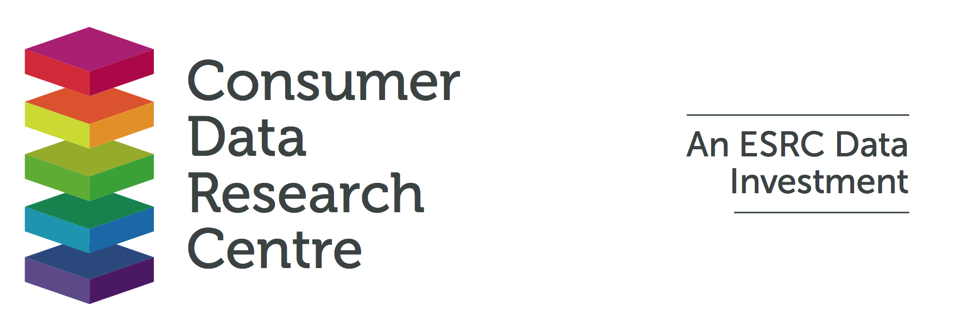 Masters Research Dissertation Programme Application Form Masters Research Dissertation Programme Application Form Masters Research Dissertation Programme Application Form Masters Research Dissertation Programme Application Form Student’s NameStudent’s NameStudent’s Email AddressStudent’s Email AddressStudent’s Phone NumberStudent’s Phone NumberUniversityUniversityDegree titleDegree titleUniversity Supervisor’s Name1University Supervisor’s Name11This can be your course convenor if your dissertation supervisor is not known yetSupervisors’ Email1Supervisors’ Email11This can be your course convenor if your dissertation supervisor is not known yetTitle of the Project you are applying toTitle of the Project you are applying toTitle of the Project you are applying toTitle of the Project you are applying toIndustry sponsorCover Letter (up to 500 words)Cover Letter (up to 500 words)Cover Letter (up to 500 words)Cover Letter (up to 500 words)Cover Letter (up to 500 words)